  символом торжества и вызывает у людей особую радость. ***Во избежание беды, связанной с пожаром, в эти праздничные дни необходимо соблюдать правила пожарной безопасности при установке ёлки.***Елку в квартире следует устанавливать на устойчивом и прочном основании, в таком месте, чтобы она не мешала передвижению по квартире, играм детей, не касалась легковоспламеняющихся предметов.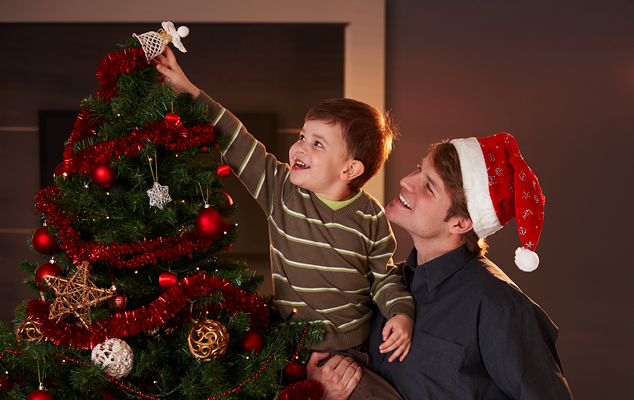 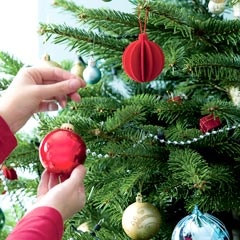 ***Не рекомендуется ставить ее у выхода из помещения, иначе в случае воспламенения она превратится в непреодолимую преграду.***     Для  украшения ёлки не рекомендуется использовать игрушки, изготовленные из ваты и бумаги, а также целлулоидные.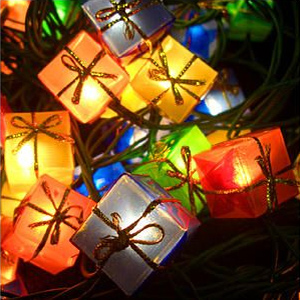 ***Перед тем, как повесить электрическую гирлянду на елку, нужно тщательно проверить, не повреждена ли на гирлянде изоляция, все ли лампочки загораются.***Не нужно использовать электро гирлянды кустарного производства, потому что, как правило, провода и лампочки в них не соответствуют напряжению и силе тока; к тому же слишком мощная гирлянда может стать большой нагрузкой для электросети.***Следите за тем, чтобы в розетку не было включено много мощных потребителейэлектроэнергии (в том числе гирлянд).Приобретая электро гирлянды, требуйте сертификат пожарной безопасности на данную продукцию. Не покупайте дешевую и некачественную продукцию.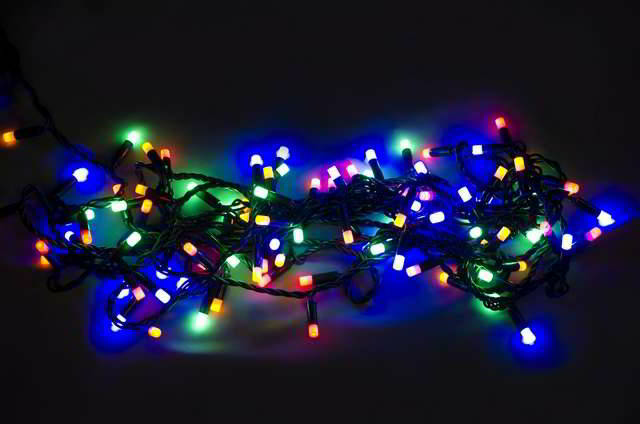 ***Опасно украшать елку свечами и использовать в помещении бенгальские огни и пиротехническую продукцию.Уходя из дома, обязательно выключайте гирлянду и не разрешайте детям включать и выключать ее.Нельзя устанавливать вблизи ёлки любые нагревательные электроприборы.***Если вы решили использовать пиротехнические изделия, делайте это на улице, не ближе 20 метров от жилых домов, надворных построек, электрических проводов и деревьев.Не позволяйте маленьким детям и подросткам самостоятельно пользоваться пиротехническими изделиями, такую продукцию необходимо приобретать в специализированных отделах магазинов, имеющих лицензию на продажу и сертификаты качества на них, не следует покупать их с рук у сомнительных граждан.Берегите свою жизнь и жизнь близких Вам людей! В случае возникновения чрезвычайной ситуации звоните по телефону Единой службы спасения – "01", с мобильных телефонов – "112"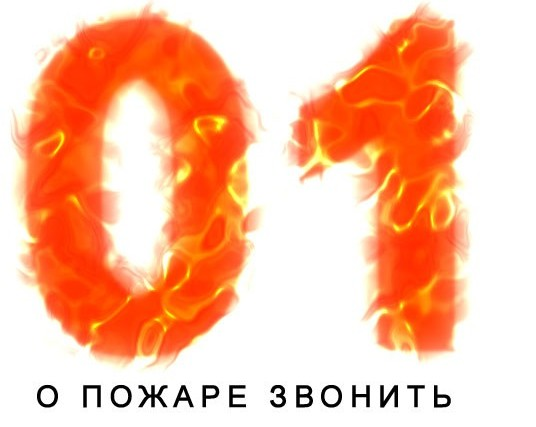   В случае возникновения пожара можно позвонить в службу спасения по мобильному телефону. В зависимости от типа телефонной связи:Единая служба спасения 11201 – Пожарная часть (МЧС)02- Полиция03- Скорая Помощь04- Служба газаУважаемые взрослые!Выполняйте эти элементарные правила пожарной безопасности и строго контролируйте поведение детей в дни зимних каникулМАОУ «ВИКУЛОВСКАЯ СОШ №2»          БУКЛЕТ:  «Безопасная ёлка»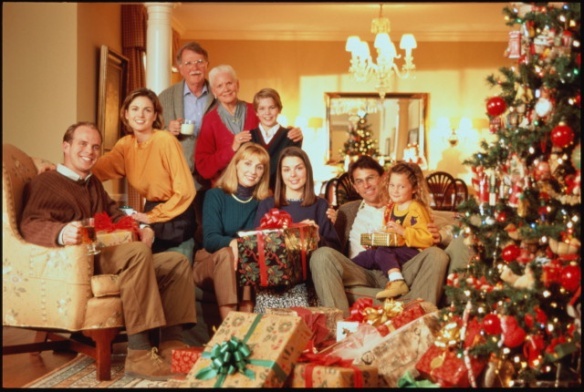 Новогодние и Рождественские праздники- прекрасное время для детишек и взрослых.В каждом доме устанавливают сказочную красавицу-ёлку.Для того, чтобы эти дни не были омрачены бедой, необходимо обратить внимание на соблюдение мер пожарной безопасности, которые очень просты.***Не за горами долгожданные как для детворы, так и для взрослых новогодние праздники. Ёлка с давних времен стала